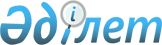 Об утверждении объемов субсидий по направлениям субсидирования развития племенного животноводства, повышения продуктивности и качества продукции животноводства на 2023 годПостановление акимата Жамбылской области от 14 февраля 2023 года № 15. Зарегистрировано Департаментом юстиции Жамбылской области 16 февраля 2023 года № 4982
      В соответствии с подпунктом 18) пункта 2 статьи 7 Закона Республики Казахстан "О государственном регулировании развития агропромышленного комплекса и сельских территорий", с приказом Министра сельского хозяйства Республики Казахстан от 15 марта 2019 года № 108 "Об утверждении Правил субсидирования развития племенного животноводства, повышения продуктивности и качества продукции животноводства" (зарегистрирован в Реестре государственной регистрации нормативных правовых актов за № 18404) акимат Жамбылской области ПОСТАНОВЛЯЕТ:
      1. Утвердить объемы субсидий по направлениям субсидирования развития племенного животноводства, повышения продуктивности и качества продукции животноводства на 2023 год согласно приложению к настоящему постановлению.
      2. Коммунальному государственному учреждению "Управление сельского хозяйства акимата Жамбылской области" в установленном законодательством порядке обеспечить:
      1) государственную регистрацию настоящего постановления в органах юстиции;
      2) размещение настоящего постановления на интернет-ресурсе акимата Жамбылской области.
      3. Контроль за исполнением данного постановления возложить на курирующего заместителя акима Жамбылской области.
      4. Настоящее постановление вводится в действие по истечении десяти календарных дней после дня его первого официального опубликования.
       "СОГЛАСОВАНО"
      Министерство сельского хозяйства
      Республики Казахстан Объемы субсидий по направлениям субсидирования развития племенного животноводства, повышения продуктивности и качества продукции животноводства на 2023 год
      Сноска. Приложение - в редакции постановления акимата Жамбылской области от 07.12.2023 №255 (вводится в действие по истечении десяти календарных дней после дня его первого официального опубликования).
					© 2012. РГП на ПХВ «Институт законодательства и правовой информации Республики Казахстан» Министерства юстиции Республики Казахстан
				
      Аким Жамбылской области 

Н. Нуржигитов
Приложение к постановлению
акимата Жамбылской области
от 14 февраля 2023 года № 15
№
Направления субсидирования
Единица измерения
Нормативы субсидии на 1 единицу, тенге
Объем субсидий
Сумма субсидий, тенге
№
Направления субсидирования
Единица измерения
Нормативы субсидии на 1 единицу, тенге
Мясное и мясо-молочное скотоводство
Мясное и мясо-молочное скотоводство
Мясное и мясо-молочное скотоводство
Мясное и мясо-молочное скотоводство
Мясное и мясо-молочное скотоводство
Мясное и мясо-молочное скотоводство
1.
Ведение селекционной и племенной работы:
Ведение селекционной и племенной работы:
Ведение селекционной и племенной работы:
Ведение селекционной и племенной работы:
Ведение селекционной и племенной работы:
1.1
Племенное маточное поголовье крупного рогатого скота
Голова/случной сезон
15 000
14 531
217 965 000
1.2
Товарное маточное поголовье крупного рогатого скота
Голова/случной сезон
10 000
55 351
553 510 000
2.
Содержание племенного быка-производителя мясных и мясо-молочных пород, используемых для воспроизводства стада
Голова/случной сезон
100 000
1 488
148 800 000
3.
Приобретение отечественного племенного быка-производителя мясных и мясо-молочных пород
Приобретенная голова
150 000
1 577
236 550 000
4.
Приобретение племенного маточного поголовья крупного рогатого скота:
Приобретение племенного маточного поголовья крупного рогатого скота:
Приобретение племенного маточного поголовья крупного рогатого скота:
Приобретение племенного маточного поголовья крупного рогатого скота:
Приобретение племенного маточного поголовья крупного рогатого скота:
4.1
Отечественный 
Приобретенная голова
150 000
252
37 800 000
5.
Удешевление стоимости крупного рогатого скота мужской особи, (в том числе племенные мужские особи молочных или молочно-мясных пород), реализованного или перемещенного на откорм в откормочные площадки или на мясоперерабатывающие предприятия с убойной мощностью 50 голов в сутки
Килограмм живого веса
200
505 430
101 086 000
Молочное и молочно-мясное скотоводство
Молочное и молочно-мясное скотоводство
Молочное и молочно-мясное скотоводство
Молочное и молочно-мясное скотоводство
Молочное и молочно-мясное скотоводство
Молочное и молочно-мясное скотоводство
6.
Приобретение племенного маточного поголовья крупного рогатого скота:
Приобретение племенного маточного поголовья крупного рогатого скота:
Приобретение племенного маточного поголовья крупного рогатого скота:
Приобретение племенного маточного поголовья крупного рогатого скота:
Приобретение племенного маточного поголовья крупного рогатого скота:
6.1
Отечественный
Приобретенная голова
200 000
139
17 571 740
6.2
Импортированный из стран Содружества Независимых Государств, Украины
Приобретенная голова
225 000
27
6 075 000
7.
Удешевление стоимости производства молока:
Удешевление стоимости производства молока:
Удешевление стоимости производства молока:
Удешевление стоимости производства молока:
Удешевление стоимости производства молока:
7.1
Хозяйства с фуражным поголовьем коров от 600 голов
Реализованный или переработанный килограмм
45
1 283 390
57 752 550
7.2
Хозяйства с фуражным поголовьем коров от 50 голов
Реализованный или переработанный килограмм
20
12 488 243
249 764 860
7.3
Сельскохозяйственный кооператив
Реализованный или переработанный килограмм
20
13 962 952
279 259 040
8.
Субсидирование племенных и дистрибьютерных центров за услуги по искусственному осеменению маточного поголовья крупного рогатого скота молочного и молочно-мясного направления в крестьянских (фермерских) хозяйствах и сельскохозяйственных кооперативах
Осемененная голова в текущем году
5 000
1 150
5 750 000
Мясное птицеводство
Мясное птицеводство
Мясное птицеводство
Мясное птицеводство
Мясное птицеводство
Мясное птицеводство
9.
Удешевление стоимости производства мяса птицы:
Удешевление стоимости производства мяса птицы:
Удешевление стоимости производства мяса птицы:
Удешевление стоимости производства мяса птицы:
Удешевление стоимости производства мяса птицы:
9.1
Фактическое производство от 5 000 тонн
Реализованный килограмм
60
4 250 000
255 000 000
9.2
Фактическое производство от 500 тонн
Реализованный килограмм
50
1 199 247
59 962 350
Яичное птицеводство
Яичное птицеводство
Яичное птицеводство
Яичное птицеводство
Яичное птицеводство
Яичное птицеводство
10.
Приобретение суточного молодняка финальной формы яичного направления, полученного от племенной птицы
Приобретенная голова
60
170 000
10 200 000
Овцеводство
Овцеводство
Овцеводство
Овцеводство
Овцеводство
Овцеводство
11.
Ведение селекционной и племенной работы:
Ведение селекционной и племенной работы:
Ведение селекционной и племенной работы:
Ведение селекционной и племенной работы:
Ведение селекционной и племенной работы:
11.1
Племенное маточное поголовье овец
Голова/случной сезон
4 000
24 139
96 556 000
11.2
Товарное маточное поголовье овец
Голова/случной сезон
2 500
50 000
125 000 000
12.
Приобретение отечественных племенных овец
Приобретенная голова
15 000
2 724
40 860 000
13.
Удешевление стоимости мелкого рогатого скота мужской особи, реализованного на откорм в откормочные площадки или на мясоперерабатывающие предприятия с убойной мощностью 300 голов в сутки
Реализованная голова
3 000
19 994
59 982 000
За счет бюджетных средств из местного бюджета
За счет бюджетных средств из местного бюджета
За счет бюджетных средств из местного бюджета
За счет бюджетных средств из местного бюджета
За счет бюджетных средств из местного бюджета
За счет бюджетных средств из местного бюджета
14.
Ведение селекционной и племенной работы с пчелосемьями
Пчелиная семья/сезон
5 000
19 549
97 745 000
15.
Удешевление стоимости производства и переработки кобыльего молока
Килограмм
60
1 451 791 
87 107 460
Итого:
Итого:
Итого:
Итого:
Итого:
2 744 297 000
Объемы субсидий по заявкам поступившим в резерв (лист ожидания) 2022 года по направлениям субсидирования на развитие племенного животноводства, повышения продуктивности и качества продукции животноводства
Объемы субсидий по заявкам поступившим в резерв (лист ожидания) 2022 года по направлениям субсидирования на развитие племенного животноводства, повышения продуктивности и качества продукции животноводства
Объемы субсидий по заявкам поступившим в резерв (лист ожидания) 2022 года по направлениям субсидирования на развитие племенного животноводства, повышения продуктивности и качества продукции животноводства
Объемы субсидий по заявкам поступившим в резерв (лист ожидания) 2022 года по направлениям субсидирования на развитие племенного животноводства, повышения продуктивности и качества продукции животноводства
Объемы субсидий по заявкам поступившим в резерв (лист ожидания) 2022 года по направлениям субсидирования на развитие племенного животноводства, повышения продуктивности и качества продукции животноводства
Объемы субсидий по заявкам поступившим в резерв (лист ожидания) 2022 года по направлениям субсидирования на развитие племенного животноводства, повышения продуктивности и качества продукции животноводства
Мясное и мясо-молочное скотоводство
Мясное и мясо-молочное скотоводство
Мясное и мясо-молочное скотоводство
Мясное и мясо-молочное скотоводство
Мясное и мясо-молочное скотоводство
Мясное и мясо-молочное скотоводство
16.
Ведение селекционной и племенной работы:
Ведение селекционной и племенной работы:
Ведение селекционной и племенной работы:
Ведение селекционной и племенной работы:
Ведение селекционной и племенной работы:
16.1
Племенное маточное поголовье крупного рогатого скота
Голова/случной сезон
15 000
837
12 555 000
16.2
Товарное маточное поголовье крупного рогатого скота
Голова/случной сезон
10 000
844
8 440 000
17.
Содержание племенного быка-производителя мясных и мясо-молочных пород, используемых для воспроизводства стада
Голова/случной сезон
100 000
900
90 000 000
18.
Приобретение племенного быка-производителя мясных и мясо-молочных пород
Приобретенная голова
150 000
924
138 600 000
19.
Приобретение племенного маточного поголовья крупного рогатого скота:
Приобретение племенного маточного поголовья крупного рогатого скота:
Приобретение племенного маточного поголовья крупного рогатого скота:
Приобретение племенного маточного поголовья крупного рогатого скота:
Приобретение племенного маточного поголовья крупного рогатого скота:
19.1
Отечественный
Приобретенная голова
150 000
1 417
212 550 000
20.
Удешевление стоимости крупного рогатого скота мужской особи, (в том числе племенные мужские особи молочных или молочно-мясных пород), реализованного или перемещенного на откорм в откормочные площадки или на мясоперерабатывающие предприятия с убойной мощностью 50 голов в сутки
Килограмм, живого веса
200
1 732 765
346 553 000
Молочное и молочно-мясное скотоводство
Молочное и молочно-мясное скотоводство
Молочное и молочно-мясное скотоводство
Молочное и молочно-мясное скотоводство
Молочное и молочно-мясное скотоводство
Молочное и молочно-мясное скотоводство
21.
Приобретение племенного маточного поголовья крупного рогатого скота:
Приобретение племенного маточного поголовья крупного рогатого скота:
Приобретение племенного маточного поголовья крупного рогатого скота:
Приобретение племенного маточного поголовья крупного рогатого скота:
Приобретение племенного маточного поголовья крупного рогатого скота:
21.1
Отечественный
Приобретенная голова
200 000
36
7 200 000
22.
Удешевление стоимости производства молока:
Удешевление стоимости производства молока:
Удешевление стоимости производства молока:
Удешевление стоимости производства молока:
Удешевление стоимости производства молока:
22.1
Хозяйства с фуражным поголовьем коров от 50 голов
Реализованный или переработанный килограмм
20
206 900
4 138 000 
22.2
Сельскохозяйственный кооператив
Реализованный или переработанный килограмм
20
496 350
9 927 000 
23.
Субсидирование племенных и дистрибьютерных центров за услуги по искусственному осеменению маточного поголовья крупного рогатого скота молочного и молочно-мясного направления в крестьянских (фермерских) хозяйствах и сельскохозяйственных кооперативах
Осемененная голова в текущем году
5 000
1 136
5 680 000
Мясное птицеводство
Мясное птицеводство
Мясное птицеводство
Мясное птицеводство
Мясное птицеводство
Мясное птицеводство
24.
Удешевление стоимости производства мяса птицы:
Удешевление стоимости производства мяса птицы:
Удешевление стоимости производства мяса птицы:
Удешевление стоимости производства мяса птицы:
Удешевление стоимости производства мяса птицы:
24.1
Фактическое производство от 5 000 тонн
Реализованный килограмм
60
550200
33 012 000
Овцеводство
Овцеводство
Овцеводство
Овцеводство
Овцеводство
Овцеводство
25.
Ведение селекционной и племенной работы:
Ведение селекционной и племенной работы:
Ведение селекционной и племенной работы:
Ведение селекционной и племенной работы:
Ведение селекционной и племенной работы:
25.1
Племенное маточное поголовье овец
Голова/случной сезон
4000
36 575
146 300 000
25.2
Товарное маточное поголовье овец
Голова/случной сезон
2500
80 444
201 110 000
26.
Приобретение отечественных племенных овец
Приобретенная голова
15 000
81 869
1 228 035 000
27.
Содержание племенного барана-производителя, используемого для воспроизводства товарной отары
Голова/случной сезон
10 000
12 273
122 730 000
28.
Удешевление стоимости мелкого рогатого скота мужской особи, реализованного на откорм в откормочные площадки или на мясоперерабатывающие предприятия с убойной мощностью 300 голов в сутки
Реализованная голова
3 000
6 355
19 065 000
За счет бюджетных средств из местного бюджета
За счет бюджетных средств из местного бюджета
За счет бюджетных средств из местного бюджета
За счет бюджетных средств из местного бюджета
За счет бюджетных средств из местного бюджета
За счет бюджетных средств из местного бюджета
29.
Ведение селекционной и племенной работы с пчелосемьями
Пчелиная семья/сезон
5 000
2762 
13 810 000
30.
Удешевление стоимости производства и переработки кобыльего молока
Килограмм
60
202050
12 123 000
Итого:
Итого:
Итого:
Итого:
Итого:
2 611 828 000
Объемы субсидий на оплату заявок, поступивших в резерв (лист ожидания) на 2023 год, выделенных из резерва непредвиденных расходов Правительства Республики Казахстан на 2023 год по направлениям субсидирования развития племенного животноводства, повышения продуктивности и качество продукции животноводства
Объемы субсидий на оплату заявок, поступивших в резерв (лист ожидания) на 2023 год, выделенных из резерва непредвиденных расходов Правительства Республики Казахстан на 2023 год по направлениям субсидирования развития племенного животноводства, повышения продуктивности и качество продукции животноводства
Объемы субсидий на оплату заявок, поступивших в резерв (лист ожидания) на 2023 год, выделенных из резерва непредвиденных расходов Правительства Республики Казахстан на 2023 год по направлениям субсидирования развития племенного животноводства, повышения продуктивности и качество продукции животноводства
Объемы субсидий на оплату заявок, поступивших в резерв (лист ожидания) на 2023 год, выделенных из резерва непредвиденных расходов Правительства Республики Казахстан на 2023 год по направлениям субсидирования развития племенного животноводства, повышения продуктивности и качество продукции животноводства
Объемы субсидий на оплату заявок, поступивших в резерв (лист ожидания) на 2023 год, выделенных из резерва непредвиденных расходов Правительства Республики Казахстан на 2023 год по направлениям субсидирования развития племенного животноводства, повышения продуктивности и качество продукции животноводства
Объемы субсидий на оплату заявок, поступивших в резерв (лист ожидания) на 2023 год, выделенных из резерва непредвиденных расходов Правительства Республики Казахстан на 2023 год по направлениям субсидирования развития племенного животноводства, повышения продуктивности и качество продукции животноводства
Мясное и мясо-молочное скотоводство
Мясное и мясо-молочное скотоводство
Мясное и мясо-молочное скотоводство
Мясное и мясо-молочное скотоводство
Мясное и мясо-молочное скотоводство
Мясное и мясо-молочное скотоводство
31.
Ведение селекционной и племенной работы:
Ведение селекционной и племенной работы:
Ведение селекционной и племенной работы:
Ведение селекционной и племенной работы:
Ведение селекционной и племенной работы:
31.1
Племенное маточное поголовье крупного рогатого скота
Голова/случной сезон
15 000
4 116
61 740 000
32.
Содержание племенного быка-производителя мясных и мясо-молочных пород, используемых для воспроизводства стада
Голова/случной сезон
100 000
556
55 600 000
33.
Приобретение племенного быка-производителя мясных и мясо-молочных пород
Приобретенная голова
150 000
1 134
170 100 000
34.
Приобретение племенного маточного поголовья крупного рогатого скота:
Приобретение племенного маточного поголовья крупного рогатого скота:
Приобретение племенного маточного поголовья крупного рогатого скота:
Приобретение племенного маточного поголовья крупного рогатого скота:
Приобретение племенного маточного поголовья крупного рогатого скота:
34.1
Отечественный
Приобретенная голова
150 000
2 619
392 850 000
Молочное и молочно-мясное скотоводство
Молочное и молочно-мясное скотоводство
Молочное и молочно-мясное скотоводство
Молочное и молочно-мясное скотоводство
Молочное и молочно-мясное скотоводство
Молочное и молочно-мясное скотоводство
35.
Приобретение племенного маточного поголовья крупного рогатого скота:
Приобретение племенного маточного поголовья крупного рогатого скота:
Приобретение племенного маточного поголовья крупного рогатого скота:
Приобретение племенного маточного поголовья крупного рогатого скота:
Приобретение племенного маточного поголовья крупного рогатого скота:
35.1
Отечественный
Приобретенная голова
200 000
87
17 400 000
36.
Удешевление стоимости производства молока:
Удешевление стоимости производства молока:
Удешевление стоимости производства молока:
Удешевление стоимости производства молока:
Удешевление стоимости производства молока:
36.1
Хозяйства с фуражным поголовьем коров от 50 голов
Реализованный или переработанный килограмм
45
246 822
11 107 000
36.2
Сельскохозяйственный кооператив
Реализованный или переработанный килограмм
20
7 088 400
141 768 000
Мясное птицеводство
Мясное птицеводство
Мясное птицеводство
Мясное птицеводство
Мясное птицеводство
Мясное птицеводство
37.
Удешевление стоимости производства мяса птицы:
Удешевление стоимости производства мяса птицы:
Удешевление стоимости производства мяса птицы:
Удешевление стоимости производства мяса птицы:
Удешевление стоимости производства мяса птицы:
37.1
Фактическое производство от 5 000 тонн
Реализованный килограмм
50
686 420
34 321 000
Овцеводство
Овцеводство
Овцеводство
Овцеводство
Овцеводство
Овцеводство
38.
Ведение селекционной и племенной работы:
Ведение селекционной и племенной работы:
Ведение селекционной и племенной работы:
Ведение селекционной и племенной работы:
Ведение селекционной и племенной работы:
38.1
Племенное маточное поголовье овец
Голова/случной сезон
4 000
331 616
1 326 464 000
38.2
Товарное маточное поголовье овец
Голова/случной сезон
2 500
572 624
1 431 560 000
39.
Приобретение отечественных племенных овец
Приобретенная голова
15 000
91 916
1 377 490 000
40.
Удешевление стоимости мелкого рогатого скота мужской особи, реализованного на откорм в откормочные площадки или на мясоперерабатывающие предприятия с убойной мощностью 300 голов в сутки
Реализованная голова
3 000
16 867
50 600 000
Итого:
Итого:
Итого:
Итого:
Итого:
5 071 000 000
Всего:
Всего:
Всего:
Всего:
Всего:
10 427 125 000